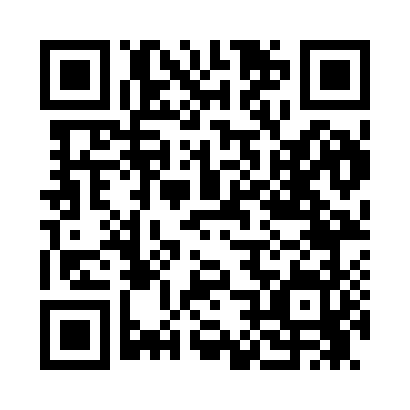 Prayer times for Regnier, Oklahoma, USAMon 1 Jul 2024 - Wed 31 Jul 2024High Latitude Method: Angle Based RulePrayer Calculation Method: Islamic Society of North AmericaAsar Calculation Method: ShafiPrayer times provided by https://www.salahtimes.comDateDayFajrSunriseDhuhrAsrMaghribIsha1Mon5:066:361:555:479:1510:442Tue5:076:361:565:489:1510:443Wed5:086:371:565:489:1510:444Thu5:086:371:565:489:1510:445Fri5:096:381:565:489:1410:436Sat5:106:381:565:489:1410:437Sun5:106:391:575:489:1410:428Mon5:116:401:575:489:1410:429Tue5:126:401:575:489:1310:4110Wed5:136:411:575:489:1310:4111Thu5:146:411:575:499:1210:4012Fri5:156:421:575:499:1210:3913Sat5:166:431:575:499:1210:3914Sun5:166:431:575:499:1110:3815Mon5:176:441:585:499:1110:3716Tue5:186:451:585:499:1010:3617Wed5:196:461:585:499:0910:3618Thu5:206:461:585:499:0910:3519Fri5:216:471:585:499:0810:3420Sat5:226:481:585:499:0810:3321Sun5:236:491:585:489:0710:3222Mon5:246:491:585:489:0610:3123Tue5:256:501:585:489:0610:3024Wed5:276:511:585:489:0510:2925Thu5:286:521:585:489:0410:2826Fri5:296:521:585:489:0310:2727Sat5:306:531:585:489:0210:2628Sun5:316:541:585:479:0110:2429Mon5:326:551:585:479:0110:2330Tue5:336:561:585:479:0010:2231Wed5:346:561:585:478:5910:21